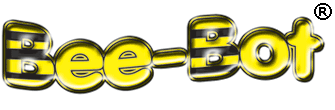 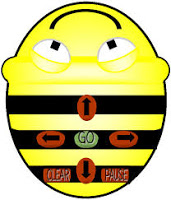 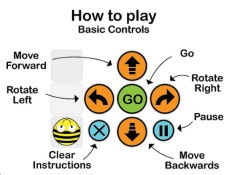 Design the sequence of moves needed to make Bee Bot follow the grid above.Enter your commands on your Bee Bot and press go.Compare your results with the picture above.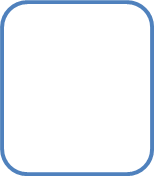 FINISHSTART